BOOKING CONTACT INFORMATIONMeeting title: ….…………………………………………………………………………………………………………………..Company name: …………………………………………..……………………………………………………………………..Name: .............................................................Position: ..........................................................Address: ............................................................................................................................................................................................................Postcode: ........................................................E-mail address: ...............................................Contact number: ………………………………………….BOOKING CONTACT INFORMATIONMeeting title: ….…………………………………………………………………………………………………………………..Company name: …………………………………………..……………………………………………………………………..Name: .............................................................Position: ..........................................................Address: ............................................................................................................................................................................................................Postcode: ........................................................E-mail address: ...............................................Contact number: ………………………………………….BOOKING CONTACT INFORMATIONMeeting title: ….…………………………………………………………………………………………………………………..Company name: …………………………………………..……………………………………………………………………..Name: .............................................................Position: ..........................................................Address: ............................................................................................................................................................................................................Postcode: ........................................................E-mail address: ...............................................Contact number: ………………………………………….BOOKING CONTACT INFORMATIONMeeting title: ….…………………………………………………………………………………………………………………..Company name: …………………………………………..……………………………………………………………………..Name: .............................................................Position: ..........................................................Address: ............................................................................................................................................................................................................Postcode: ........................................................E-mail address: ...............................................Contact number: ………………………………………….BOOKING CONTACT INFORMATIONMeeting title: ….…………………………………………………………………………………………………………………..Company name: …………………………………………..……………………………………………………………………..Name: .............................................................Position: ..........................................................Address: ............................................................................................................................................................................................................Postcode: ........................................................E-mail address: ...............................................Contact number: ………………………………………….BOOKING CONTACT INFORMATIONMeeting title: ….…………………………………………………………………………………………………………………..Company name: …………………………………………..……………………………………………………………………..Name: .............................................................Position: ..........................................................Address: ............................................................................................................................................................................................................Postcode: ........................................................E-mail address: ...............................................Contact number: ………………………………………….BOOKING CONTACT INFORMATIONMeeting title: ….…………………………………………………………………………………………………………………..Company name: …………………………………………..……………………………………………………………………..Name: .............................................................Position: ..........................................................Address: ............................................................................................................................................................................................................Postcode: ........................................................E-mail address: ...............................................Contact number: ………………………………………….INVOICING INFORMATIONName: ............................................................Position: .........................................................Address: .........................................................................................................................................................................................................Postcode: .......................................................E-mail address*: ............................................Contact number: …………………………………………Purchase order: ………………………………………….*This is required for invoicing purposesINVOICING INFORMATIONName: ............................................................Position: .........................................................Address: .........................................................................................................................................................................................................Postcode: .......................................................E-mail address*: ............................................Contact number: …………………………………………Purchase order: ………………………………………….*This is required for invoicing purposesINVOICING INFORMATIONName: ............................................................Position: .........................................................Address: .........................................................................................................................................................................................................Postcode: .......................................................E-mail address*: ............................................Contact number: …………………………………………Purchase order: ………………………………………….*This is required for invoicing purposesINVOICING INFORMATIONName: ............................................................Position: .........................................................Address: .........................................................................................................................................................................................................Postcode: .......................................................E-mail address*: ............................................Contact number: …………………………………………Purchase order: ………………………………………….*This is required for invoicing purposesINVOICING INFORMATIONName: ............................................................Position: .........................................................Address: .........................................................................................................................................................................................................Postcode: .......................................................E-mail address*: ............................................Contact number: …………………………………………Purchase order: ………………………………………….*This is required for invoicing purposesINVOICING INFORMATIONName: ............................................................Position: .........................................................Address: .........................................................................................................................................................................................................Postcode: .......................................................E-mail address*: ............................................Contact number: …………………………………………Purchase order: ………………………………………….*This is required for invoicing purposesDATE FROMDATETODATETOTIME FROMTIME TOTIME TONUMBER ATTENDINGNUMBER ATTENDINGNUMBER ATTENDINGNUMBER ATTENDINGROOMNAMEROOMNAMELAYOUTOPTIONRooms available for hire and layout choices for referenceThere is Wi-Fi available in all roomsRooms available for hire and layout choices for referenceThere is Wi-Fi available in all roomsRooms available for hire and layout choices for referenceThere is Wi-Fi available in all roomsRooms available for hire and layout choices for referenceThere is Wi-Fi available in all roomsRooms available for hire and layout choices for referenceThere is Wi-Fi available in all roomsRooms available for hire and layout choices for referenceThere is Wi-Fi available in all roomsRooms available for hire and layout choices for referenceThere is Wi-Fi available in all roomsRooms available for hire and layout choices for referenceThere is Wi-Fi available in all roomsRooms available for hire and layout choices for referenceThere is Wi-Fi available in all roomsRooms available for hire and layout choices for referenceThere is Wi-Fi available in all roomsRooms available for hire and layout choices for referenceThere is Wi-Fi available in all roomsRooms available for hire and layout choices for referenceThere is Wi-Fi available in all roomsRooms available for hire and layout choices for referenceThere is Wi-Fi available in all roomsThe St Magnus SuiteThe GrainayreThe NoustQuayside (Studio 1)Studio 2Leisure Pool Viewing GalleryPhoenix CinemaThe St Magnus SuiteThe GrainayreThe NoustQuayside (Studio 1)Studio 2Leisure Pool Viewing GalleryPhoenix CinemaThe St Magnus SuiteThe GrainayreThe NoustQuayside (Studio 1)Studio 2Leisure Pool Viewing GalleryPhoenix CinemaThe St Magnus SuiteThe GrainayreThe NoustQuayside (Studio 1)Studio 2Leisure Pool Viewing GalleryPhoenix CinemaThe St Magnus SuiteThe GrainayreThe NoustQuayside (Studio 1)Studio 2Leisure Pool Viewing GalleryPhoenix CinemaThe St Magnus SuiteThe GrainayreThe NoustQuayside (Studio 1)Studio 2Leisure Pool Viewing GalleryPhoenix CinemaThe St Magnus SuiteThe GrainayreThe NoustQuayside (Studio 1)Studio 2Leisure Pool Viewing GalleryPhoenix CinemaThe St Magnus SuiteThe GrainayreThe NoustQuayside (Studio 1)Studio 2Leisure Pool Viewing GalleryPhoenix CinemaThe St Magnus SuiteThe GrainayreThe NoustQuayside (Studio 1)Studio 2Leisure Pool Viewing GalleryPhoenix CinemaThe St Magnus SuiteThe GrainayreThe NoustQuayside (Studio 1)Studio 2Leisure Pool Viewing GalleryPhoenix CinemaThe St Magnus SuiteThe GrainayreThe NoustQuayside (Studio 1)Studio 2Leisure Pool Viewing GalleryPhoenix CinemaThe St Magnus SuiteThe GrainayreThe NoustQuayside (Studio 1)Studio 2Leisure Pool Viewing GalleryPhoenix CinemaThe St Magnus SuiteThe GrainayreThe NoustQuayside (Studio 1)Studio 2Leisure Pool Viewing GalleryPhoenix CinemaU-Shape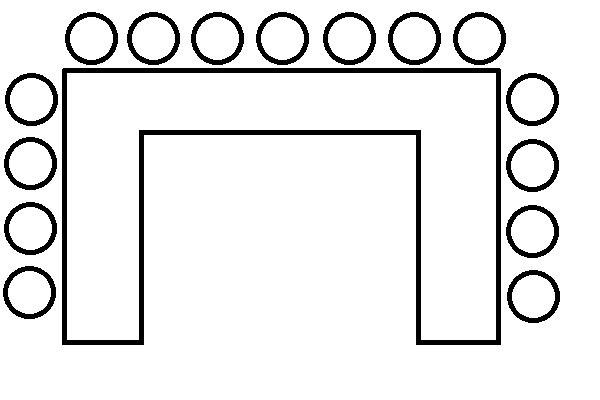 U-ShapeTheatre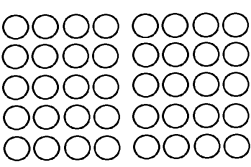 TheatreTheatreClassroom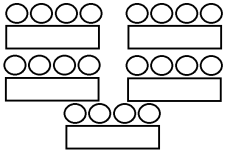 ClassroomClassroomBoardroom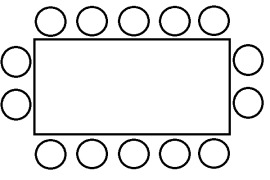 BoardroomBoardroomCabaret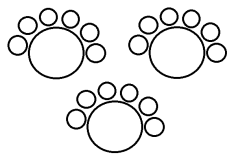 CabaretEquipment available for hireEquipment available for hireEquipment available for hireEquipment available for hireEquipment available for hireEquipment available for hireEquipment available for hireEquipment available for hireEquipment available for hireEquipment available for hireEquipment available for hireEquipment available for hireEquipment available for hireIf you choose to use your own equipment it is your responsibility to check that it is compatible with our equipment.  A member of our operational team will be able to help with this if required.If you choose to use your own equipment it is your responsibility to check that it is compatible with our equipment.  A member of our operational team will be able to help with this if required.If you choose to use your own equipment it is your responsibility to check that it is compatible with our equipment.  A member of our operational team will be able to help with this if required.If you choose to use your own equipment it is your responsibility to check that it is compatible with our equipment.  A member of our operational team will be able to help with this if required.If you choose to use your own equipment it is your responsibility to check that it is compatible with our equipment.  A member of our operational team will be able to help with this if required.If you choose to use your own equipment it is your responsibility to check that it is compatible with our equipment.  A member of our operational team will be able to help with this if required.If you choose to use your own equipment it is your responsibility to check that it is compatible with our equipment.  A member of our operational team will be able to help with this if required.If you choose to use your own equipment it is your responsibility to check that it is compatible with our equipment.  A member of our operational team will be able to help with this if required.If you choose to use your own equipment it is your responsibility to check that it is compatible with our equipment.  A member of our operational team will be able to help with this if required.If you choose to use your own equipment it is your responsibility to check that it is compatible with our equipment.  A member of our operational team will be able to help with this if required.If you choose to use your own equipment it is your responsibility to check that it is compatible with our equipment.  A member of our operational team will be able to help with this if required.If you choose to use your own equipment it is your responsibility to check that it is compatible with our equipment.  A member of our operational team will be able to help with this if required.If you choose to use your own equipment it is your responsibility to check that it is compatible with our equipment.  A member of our operational team will be able to help with this if required.EquipmentEquipmentEquipmentEquipmentEquipmentEquipmentEquipmentEquipmentEquipmentNumber RequiredNumber RequiredNumber RequiredNumber RequiredLaptop (3 available)Laptop (3 available)Laptop (3 available)Laptop (3 available)Laptop (3 available)Laptop (3 available)Laptop (3 available)Laptop (3 available)Laptop (3 available)LCD projector (3 available)LCD projector (3 available)LCD projector (3 available)LCD projector (3 available)LCD projector (3 available)LCD projector (3 available)LCD projector (3 available)LCD projector (3 available)LCD projector (3 available)LCD projector screen (5 available)LCD projector screen (5 available)LCD projector screen (5 available)LCD projector screen (5 available)LCD projector screen (5 available)LCD projector screen (5 available)LCD projector screen (5 available)LCD projector screen (5 available)LCD projector screen (5 available)Flipchart with paper and pensFlipchart with paper and pensFlipchart with paper and pensFlipchart with paper and pensFlipchart with paper and pensFlipchart with paper and pensFlipchart with paper and pensFlipchart with paper and pensFlipchart with paper and pensADDITIONAL INFORMATIONPlease give full details of any further set-up requirements you may have, and list any catering you require (including serving times).Please note, our café staff require confirmed numbers and catering choices a minimum of 7 days before the date of your booking.................................................................................................................................................................................................................................................................................................................................................................................................................................................................................................................................................................................................................................................................................................................................................................................................................................................................................................................................................................................................................................................................................................................................................................................................................................ADDITIONAL INFORMATIONPlease give full details of any further set-up requirements you may have, and list any catering you require (including serving times).Please note, our café staff require confirmed numbers and catering choices a minimum of 7 days before the date of your booking.................................................................................................................................................................................................................................................................................................................................................................................................................................................................................................................................................................................................................................................................................................................................................................................................................................................................................................................................................................................................................................................................................................................................................................................................................................ADDITIONAL INFORMATIONPlease give full details of any further set-up requirements you may have, and list any catering you require (including serving times).Please note, our café staff require confirmed numbers and catering choices a minimum of 7 days before the date of your booking.................................................................................................................................................................................................................................................................................................................................................................................................................................................................................................................................................................................................................................................................................................................................................................................................................................................................................................................................................................................................................................................................................................................................................................................................................................ADDITIONAL INFORMATIONPlease give full details of any further set-up requirements you may have, and list any catering you require (including serving times).Please note, our café staff require confirmed numbers and catering choices a minimum of 7 days before the date of your booking.................................................................................................................................................................................................................................................................................................................................................................................................................................................................................................................................................................................................................................................................................................................................................................................................................................................................................................................................................................................................................................................................................................................................................................................................................................ADDITIONAL INFORMATIONPlease give full details of any further set-up requirements you may have, and list any catering you require (including serving times).Please note, our café staff require confirmed numbers and catering choices a minimum of 7 days before the date of your booking.................................................................................................................................................................................................................................................................................................................................................................................................................................................................................................................................................................................................................................................................................................................................................................................................................................................................................................................................................................................................................................................................................................................................................................................................................................ADDITIONAL INFORMATIONPlease give full details of any further set-up requirements you may have, and list any catering you require (including serving times).Please note, our café staff require confirmed numbers and catering choices a minimum of 7 days before the date of your booking.................................................................................................................................................................................................................................................................................................................................................................................................................................................................................................................................................................................................................................................................................................................................................................................................................................................................................................................................................................................................................................................................................................................................................................................................................................ADDITIONAL INFORMATIONPlease give full details of any further set-up requirements you may have, and list any catering you require (including serving times).Please note, our café staff require confirmed numbers and catering choices a minimum of 7 days before the date of your booking.................................................................................................................................................................................................................................................................................................................................................................................................................................................................................................................................................................................................................................................................................................................................................................................................................................................................................................................................................................................................................................................................................................................................................................................................................................ADDITIONAL INFORMATIONPlease give full details of any further set-up requirements you may have, and list any catering you require (including serving times).Please note, our café staff require confirmed numbers and catering choices a minimum of 7 days before the date of your booking.................................................................................................................................................................................................................................................................................................................................................................................................................................................................................................................................................................................................................................................................................................................................................................................................................................................................................................................................................................................................................................................................................................................................................................................................................................ADDITIONAL INFORMATIONPlease give full details of any further set-up requirements you may have, and list any catering you require (including serving times).Please note, our café staff require confirmed numbers and catering choices a minimum of 7 days before the date of your booking.................................................................................................................................................................................................................................................................................................................................................................................................................................................................................................................................................................................................................................................................................................................................................................................................................................................................................................................................................................................................................................................................................................................................................................................................................................ADDITIONAL INFORMATIONPlease give full details of any further set-up requirements you may have, and list any catering you require (including serving times).Please note, our café staff require confirmed numbers and catering choices a minimum of 7 days before the date of your booking.................................................................................................................................................................................................................................................................................................................................................................................................................................................................................................................................................................................................................................................................................................................................................................................................................................................................................................................................................................................................................................................................................................................................................................................................................................ADDITIONAL INFORMATIONPlease give full details of any further set-up requirements you may have, and list any catering you require (including serving times).Please note, our café staff require confirmed numbers and catering choices a minimum of 7 days before the date of your booking.................................................................................................................................................................................................................................................................................................................................................................................................................................................................................................................................................................................................................................................................................................................................................................................................................................................................................................................................................................................................................................................................................................................................................................................................................................ADDITIONAL INFORMATIONPlease give full details of any further set-up requirements you may have, and list any catering you require (including serving times).Please note, our café staff require confirmed numbers and catering choices a minimum of 7 days before the date of your booking.................................................................................................................................................................................................................................................................................................................................................................................................................................................................................................................................................................................................................................................................................................................................................................................................................................................................................................................................................................................................................................................................................................................................................................................................................................ADDITIONAL INFORMATIONPlease give full details of any further set-up requirements you may have, and list any catering you require (including serving times).Please note, our café staff require confirmed numbers and catering choices a minimum of 7 days before the date of your booking.................................................................................................................................................................................................................................................................................................................................................................................................................................................................................................................................................................................................................................................................................................................................................................................................................................................................................................................................................................................................................................................................................................................................................................................................................................